ГОРНО-МЕТАЛЛУРГИЧЕСКИЙ ПРОФСОЮЗ РОССИИ  РЕСПУБЛИКАНСКИЙ КОМИТЕТ БАШКОРТОСТАНА ПРЕЗИДИУМ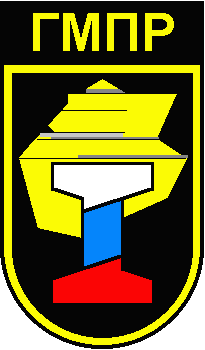 ДОКУМЕНТЫвыездного  ЗАСЕДАНИЯ ПРЕЗИДИУМАг.Уфа - 2015 г.ПОВЕСТКА ДНЯ:Об утверждении статистического отчета за 2014 г.О ходе  заключения коллективных договоров и соглашений на 2015 и последующие годы.Об итогах конкурса «Лучшая организация условий и охраны труда».О реализации решений VII Пленума ЦС ГМПР от 18.12.2014г.О проведении отраслевых спортивных мероприятий на 2015 г.О заключении договора о сотрудничестве с Уфимским филиалом ОАО «Вымпелком».Разное.ГОРНО-МЕТАЛЛУРГИЧЕСКИЙ ПРОФСОЮЗ РОССИИРеспубликанский комитет БашкортостанаПРЕЗИДИУМПОСТАНОВЛЕНИЕ05 февраля  2015 г.                  №23-1                 г.БелорецкОб утверждении статистического отчета Республиканской организации Башкортостана ГМПР за 2014 год.       Заслушав информацию председателя  Республиканского комитета  профсоюза по результатам статистического отчета за 2014 годПрезидиум Республиканского комитета профсоюза ПОСТАНОВЛЯЕТ:Статистический отчет Республиканской организации Башкортостана ГМПР за 2014 год утвердить (приложением№1).Отметить квалифицированность и оперативность представления статистических отчетов всеми первичными профсоюзными организациями.Направить статистический отчет в вышестоящие профсоюзные органы.Председатель Республиканского комитета профсоюза                      М.Г.ХусаиновАНАЛИТИЧЕСКАЯ ЗАПИСКАк статистическому отчетуРеспубликанской организации Башкортостана ГМПР за 2014 г.        За отчетный период 2014г. численность работников отрасли сократилось с 22 462 человек до 22 010 человек, т.е. на 452 человек.        Численность работающих членов территориальной профсоюзной организации сократилось  с 17 418 до 16 475 человек, т.е. на 943 человек. Общая численность территориальной профсоюзной организации составляет 28 917 человек и сократилась по сравнению с 2013 годом на 990 человек, численность неработающих пенсионеров сократилось на 264 человек и  составляет 10983 человек, численность студентов и учащихся увеличилась  на  220 человек, из них членами профсоюза является 1638  человека. По сравнению с 2013 годом по данными за 2014 год произошло снижение численности членов профсоюза первичных профсоюзных организаций:  ОАО «Белорецкий металлургический комбинат» на 143 человек (численность работников увеличилась на 41 человек);ОАО «Учалинский горно-обогатительный комбинат» на 414человек (численность работников  снизилась на 318 человек);ЗАО «Бурибаевский горно-обогатительный комбинат» на 64 человек.ООО «Башкирская медь» на 60 человек         Вышли из профсоюза по собственному желанию 50 человек.     В течении  года  создана:1.	Профсоюзная организация ООО «ТеплоТрейд»- (г.Белорецк).  Количество работающих в организации – 349 человек, из них 56 в члены ГМПР. В течении 2014 года произошло увеличение членов профсоюза в первичной профсоюзной организации: ОАО «Башвтормет» на 34 человека. В тоже время в Республиканской организации Башкортостана имеется значительный резерв к увеличению профсоюзного членства в первичных профсоюзных организациях:ООО «Башкирская медь» - 1503 человек.ОАО «Белорецкий металлургический комбинат» - 1324 человек.«Горняки Сибая» - 778 человека.ОАО «Башкирское шахтопроходческое управление» - 565 человека.ЗАО «Бурибаевский ГОК» - 420 человека.ОАО «Башвтормет» - 181 человек.ОАО «Учалинский ГОК» - 322 человек.ОАО «Баймакский литейно-механический завод» - 4 человек.ООО «ТеплоТрейд» -293 человек.   Итого  - 5390 человек.В состав Республиканской организации входят первичные профсоюзные организации разные по численности.С численностью до 150 человек:ГАОУ СПО  «Учалинский горно-металлургический техникум» - 20 чел. ГБПОУ «Сибайский многопрофильный колледж» (преподаватели и сотрудники)– 26 чел. ООО «ТеплоТрейд»-56 чел.ООО «Башкирская медь» - 109 чел      4 организации – 211 чел.С численностью  до 500 человек:ОАО «Башвтормет» -246 чел;ОАО «Башкирское шахтопроходческое управление» - 340 челЗАО «Бурибаевский горно-обогатительный комбинат» - 446 чел;3 организации –1032 чел.      С численностью до 1000 человек:ГБОУ СПО «Белорецкий  металлургический  колледж» (преподаватели и студенты)  – 887 чел. ОАО «Баймакский литейно-механический  завод» - 506 чел;ГБПОУ  «Сибайский  многопрофильный   колледж» (студенты) – 839 чел.3 организации – 2232чел.     С численностью до 5000 чел:«Горняки Сибая» (СФ ОАО «Учалинский ГОК») - 1818 чел.1 организация – 1818 чел.С численностью до 10000 чел:ОАО «Белорецкий металлургический комбинат» - 6101 чел;ОАО « Учалинский горно-обогатительный комбинат» - 6719 чел.  2 организации – 12820 чел.В Республиканской организации  на освобожденной основе работают       Все сотрудники аппарата РОБ ГМПР имеют высшее образование и  стаж работы.             На предприятиях отрасли альтернативных профсоюзов нет.      Председатель РоБ ГМПР                                М. Г. Хусаинов   Исполнитель: Ж.Ж.РахматуллинГОРНО-МЕТАЛЛУРГИЧЕСКИЙ ПРОФСОЮЗ РОССИИРеспубликанский комитет БашкортостанаПРЕЗИДИУМПОСТАНОВЛЕНИЕ05 февраля 2015 г.                 №23-2                      г. БелорецкО ходе  заключения коллективных договоров и соглашений на 2015 и последующие годы.В настоящее время всеми первичными профсоюзными организациями, состоящими на учете и профсоюзном обслуживании в  Республиканской организации Башкортостана, заключены коллективные договора.Отдельные первичные профсоюзные организации, ввиду осложнения экономической ситуации, совместно с  работодателями приняли решение пролонгировать действующие коллективные договора. В тоже время на все профсоюзные организации обществ с ограниченной возможностью смогли заключить коллективные договора.В декабре 2014 года после продолжительных переговоров были внесены изменения и дополнения в Отраслевое тарифное соглашение на 2014 – 2016 годы.С целью реализации системы социального партнерстваПрезидиум Республиканского комитета профсоюза ПОСТАНОВЛЯЕТ:Первичным профсоюзным организациям:Обеспечить завершение переговоров по заключению коллективных договоров в сроки установленные «Единой переговорной компанией»;Обеспечить включение в коллективные договора обязательных пунктов Отраслевого тарифного соглашения и Республиканского соглашения. Обеспечить проведение экспертизы проектов и согласования коллективных договоров (изменений и дополнений) в Республиканской организации Башкортостана ГМПР в соответствии с Положением, утвержденным Постановлением Президиума Республиканского комитета профсоюза №2-2 от 15.12.2011г.Контроль за выполнением данного Постановления возложить на Хусаинова М.Г., председателя Республиканского комитета профсоюза.Председатель Республиканского комитета профсоюза                   М.Г.ХусаиновПриложение №1к постановлению президиума рескома профсоюза №23-2 от 05.02.2015 г . Информация о ходе заключения коллективных договоровв РоБ ГМПР на 2015 и последующие годы.решение принятое ранееГОРНО-МЕТАЛЛУРГИЧЕСКИЙ ПРОФСОЮЗ РОССИИРеспубликанский комитет БашкортостанаПРЕЗИДИУМПОСТАНОВЛЕНИЕ28  января 2015 г.                 №23-3                       г.УфаОб итогах конкурса «Лучшая организация условий и охраны труда»На основании Постановления Правительства Республики Башкортостан от 12.04.2001 г. № 77 «О соревновании между предприятиями (организациями) основных отраслей экономики РБ» (в ред. от 15.03.2011 г.) проводиться ежегодный конкурс в номинации «Лучшая организация условий труда и охраны труда».Для участия в конкурсе были представлены материалы: ОАО «Учалинский ГОК» Сибайского филиала ОАО «Учалинский ГОК», ОАО «Белорецкий металлургический комбинат», ООО «Башкирская медь».Изучив представленные материалы для  участия в конкуре «Лучшая организация условий и охраны труда» Президиум Республиканского комитета профсоюза ПОСТАНОВЛЯЕТ:Для участия в ежегодном  конкурсе между  организациями основных видов экономической  деятельности Республики Башкортостан в номинации «Лучшая организация условий и охраны труда» от горно-металлургического комплекса представить: ОАО «БМК» по группе предприятий «металлургическое производство» ОАО «Учалинский ГОК», Сибайский филиал ОАО «Учалинский ГОК» и ООО «Башкирская медь»  по группе предприятий «добыча полезных ископаемых». Материалы направить в Федерацию профсоюзов Республики Башкортостан.Председатель Республиканского комитета профсоюза                   М.Г.ХусаиновГОРНО-МЕТАЛЛУРГИЧЕСКИЙ ПРОФСОЮЗ РОССИИРеспубликанский комитет БашкортостанаПРЕЗИДИУМПОСТАНОВЛЕНИЕ05 февраля 2015 г.                 №23-4                       г. БелорецкО реализации Постановления VII Пленума ЦС ГМПР от 18.12.2014г.С целью реализации Постановления Центрального Совета ГМПР от 18.12.2014г. «О создании Фонда развития ГМПР» и с целью организационного укрепления профсоюза, Президиум Республиканского комитета профсоюза ПОСТАНОВЛЯЕТ:Первичным профсоюзным организациям: Обсудить Положение на заседаниях выборных органов первичных профсоюзных организаций. При стабилизации финансово-экономической ситуации обеспечить перечисление из членских профсоюзных взносов на расчетный счет Республиканской организации Башкортостана ГМПР целевые денежные средства из расчета 20 руб. за каждого работающего члена профсоюза в указанные сроки;Обеспечить обязательное участие представителей первичных профсоюзных организаций, во всех семинарах проводимых ЦС ГМПР.Поручить Стуколкиной Л.А., главному бухгалтеру РоБ ГМПР, своевременно перечислять поступающие денежные средства в Фонд развития ГМПР.Контроль за выполнением данного Постановления возложить на Стуколкину Л.А., главного бухгалтера РоБ ГМПР.Председатель Республиканского комитета профсоюза                   М.Г. ХусаиновГОРНО-МЕТАЛЛУРГИЧЕСКИЙ ПРОФСОЮЗ РОССИИРеспубликанский комитет БашкортостанаПРЕЗИДИУМПОСТАНОВЛЕНИЕ05 февраля 2015 г.                 №23-5                       г. БелорецкО проведении отраслевых спортивных мероприятий  на  2015 г.С целью популяризации и пропаганды здорового образа жизни среди членов горно-металлургического профсоюза России и членов их семей, приобщения членов профсоюза к постоянным занятиям физической культурой и спортомПрезидиум Республиканского комитета профсоюза ПОСТАНОВЛЯЕТ:Утвердить план проведения спортивных мероприятий на 2015 г. (приложение №1).Профсоюзным комитетам обеспечить участие членов профсоюза в спортивных мероприятиях.Стуколкиной Л.А., главному бухгалтеру РоБ ГМПР, обеспечить финансирование спортивных мероприятий в соответствии с бюджетом РоБ ГМПР на 2015 г.Председатель Республиканского комитета профсоюза                    М.Г.ХусаиновПриложение №1к Постановлению Президиума Республиканского комитета профсоюза №23-5 от 28.01.2015г.План  проведения спортивных мероприятий  на 2015 годаГОРНО-МЕТАЛЛУРГИЧЕСКИЙ ПРОФСОЮЗ РОССИИРеспубликанский комитет БашкортостанаПРЕЗИДИУМПОСТАНОВЛЕНИЕ05 февраля 2015 г.                 №23-6                       г. БелорецкО заключении договора о сотрудничестве с Уфимским филиалом ОАО «Вымпелком».С целью удешевления расходов членов профсоюза на сотовую связь и услуги по использованию мобильного Интернета Президиум Республиканского комитета профсоюза ПОСТАНОВЛЯЕТ:Заключить договор о сотрудничестве с Уфимским филиалом ОАО «Вымпелком» (Билайн) на предоставление льготных тарифов для членов горно-металлургического профсоюза и членов из семей.Профсоюзным комитетам обеспечить широкое информирование членов профсоюза о сотрудничестве с ОАО «Вымпелком».Информацию о заключении договора и тарифный план на услуги ОАО «Вымпелком» разместить на сайте Республиканского комитета профсоюза.Председатель Республиканского комитета профсоюза                   М.Г. ХусаиновП/пНаименованиеорганизацииПредсе-дательЗамес-тительБух-галтерюристИныеспец-ты1РоБ ГМПР1-1-технический.инспектор- 1;уполномоченные - 22ППО ОАО «БМК»1121уполномоченные- 53ППО ОАО «УГОК»1-3-Спец.по орг.воп-росам - 14ППО «Горняки Сибая» (СФ ОАО «УГОК»)111-5ППО ЗАО «БГОК»--16ППО ОАО «БЛМЗ»--1/2-№ п/пНаименование предприятияНалКДСроки заключенияПроект представ-лялся в РКРегистрация в РК (экз. в наличии)Примечание ОАО «БМК»+2011-2013 Пролон. на 2014г++.переговорыООО «ЧОП «БМК-М»-----ООО «Управление питания «Металлург»+2011-2013--орг.работаООО «Санаторий-профилакторий «Белоречье»+2014-2016-+ООО «Пугачевский карьер»+2013--переговорыООО «Мечел-энерго»+2015-2017++ООО «Благоустройство»+2014-2016-+ООО «Мечел – материалы»-----ОАО «УГОК»+2012-2014++пролонгация на 2015г.ООО «Агрофирма «Байрамгул»+2013-2015-+ООО «Учалинский горно-машиностроительный «Альянс»+2013-2015-+ООО «Энергоремонт»+2012-2014++переговорыООО «КОПиТ»+2013-2015++ООО «ШСУ»+2012-2014++переговорыСФ ОАО «УГОК»+2015-2017++ООО «Автоспецтранс»+2014-2016++ООО «Ремонтно-строительный центр»+2014-2016++ООО «Общепит+2014-2016++ООО «Здравницы Зауралья»-2014-2016++ООО «РМЗ»+ЗАО «БГОК»+2014-2016++ООО «Столовая»----проектООО «Салават»+2011-2013++переговорыООО «Батыр»-----ОАО «БЛМЗ»+2011-2013++Переговоры о пролон. на 2015 г.ОАО «Башвтормет»+2014-2016++ОАО «БШПУ»+2011-2013++Пролон  до 31.12.16г.ООО «Башмедь»+2012-2014+переговорыООО «ТеплоТрейд»+2014-2015++ГБОУ СПО «БМК»+2014-2016-+ГАОУ СПО «УГМТ»+2014-2016++ГБПОУ  «СМПК»+2014-2016-+№ п/пНаименование мероприятияВремя проведенияМесто проведенияОтветственные за проведениеСрок подачи заявкиТурнир по мини футболу30 апреля 2015г.ОАО «УГОК», спортивный зал энергоцехаЗайнуллин А.Ж., до 15.04.2015г.Соревнования по пулевой стрельбе10 июля 2015г.МОБУ ДОД ДЮСШ №1 г.Белорецк (стрелковый тир)Хусаинов М.Г.,Хлесткин Г.Р., до 01.07.2015г.Турнир по настольному теннису6 ноября 2015г.ОАО «УГОК», спортивный зал энергоцехаХусаинов М.Г.,Зайнуллин А.Ж. до 01.11.2015г.